Сайттарда ақпаратты орналастыруға арналған кестеПедагог/Техникалық персоналдың аты-жөніҰйымның атауы, лауазымыФото 3*4Жүктеме және кестебұйрықтың№, тағайындалған күніҚандай санатқа ие, бұйрық №, берілген күні, сертификаттардың болуыБілім беру мекемелері бойынша жүріп-тұру туралы мәліметтер (№бұйрық, жұмысқа орналасқан күні)басшы«Ақмола облысы білім баскармасының Сандыктау ауданы бойынша білім бөліміБалкашин ауылының балалар - жасөспірімдер шығармашалық орталығы» коммуналдық мемлекеттік мекемесі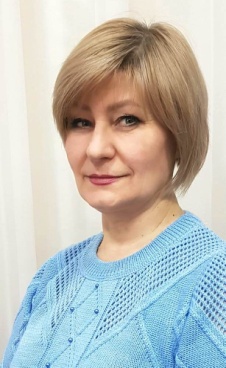 1 ставка9.00 – 18.30түскі ас 13.00 -14.3010.12.2003 жыл № 262 бұйрықсанат жоққосымша білім беру педагогы, (изостудия)«Ақмола облысы білім баскармасының Сандыктау ауданы бойынша білім бөліміБалкашин ауылының балалар - жасөспірімдер шығармашалық орталығы» коммуналдық мемлекеттік мекемесі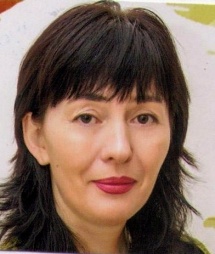 0,5 ставкалар1 с.-3 жыл15.00-15.4015.50-16.30инд. жұмыс16.40-17.2001.02.2012 жыл № 249 бұйрықсарапшықосымша білім беру педагогы, ("Қолөнер" үйірмесі)«Ақмола облысы білім баскармасының Сандыктау ауданы бойынша білім бөліміБалкашин ауылының балалар - жасөспірімдер шығармашалық орталығы» коммуналдық мемлекеттік мекемесі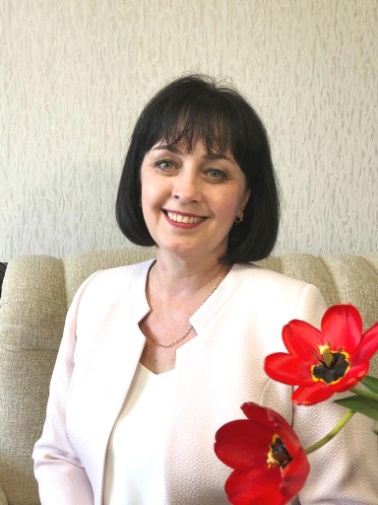 1 педагог ставкасы; 05 әдіскер ставкасы 2 с. -1 сағат10.00-10.4010.50-11.303 гр. -2 сағат15.00-15.4015.50-16.3016.40-17.2022.09.1999 жыл № 88 бұйрықсарапшыпедагог дополнительного образования, (кружок «Художественные фантазии»)«Ақмола облысы білім баскармасының Сандыктау ауданы бойынша білім бөліміБалкашин ауылының балалар - жасөспірімдер шығармашалық орталығы» коммуналдық мемлекеттік мекемесі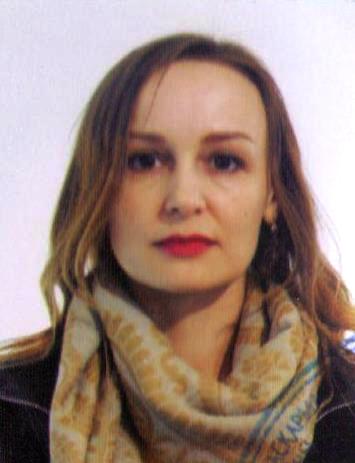 1 ставка1 с.-2 жыл14.00-14.4014.50-15.302 с.-2 жыл16.00-16.4016.50-17.3015.09.2017 жыл № 60 бұйрықмодераторқосымша білім беру педагогы, ("Вокалдық" үйірмесі)«Ақмола облысы білім баскармасының Сандыктау ауданы бойынша білім бөліміБалкашин ауылының балалар - жасөспірімдер шығармашалық орталығы» коммуналдық мемлекеттік мекемесі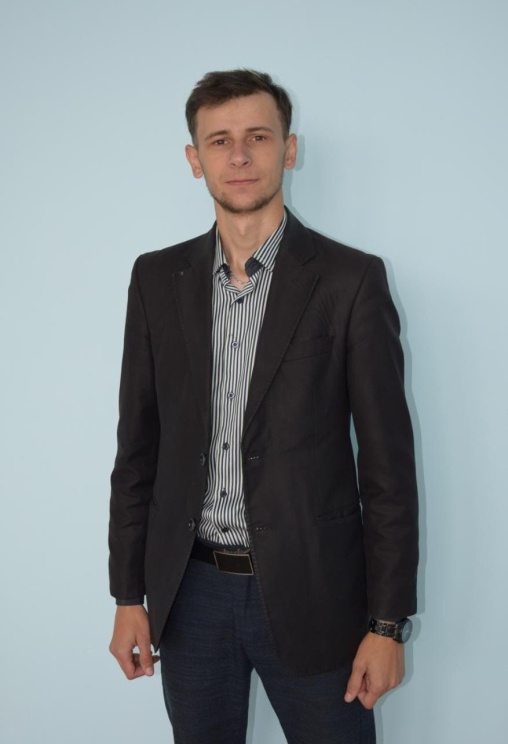 1 ставка2 с. -1 сағат11.00-11.4011.50-12.303 гр. -2 сағат15.00-15.4015.50-16.3016.40-17.2009.10.2018 жыл № 122 бұйрықсанат жоққосымша білім беру педагогы, ("зияткерлік ойындар" үйірмесі)«Ақмола облысы білім баскармасының Сандыктау ауданы бойынша білім бөліміБалкашин ауылының балалар - жасөспірімдер шығармашалық орталығы» коммуналдық мемлекеттік мекемесі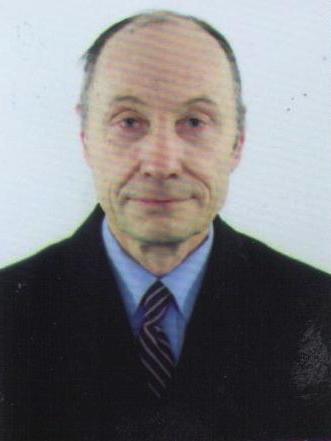 0,5 ставкалар15.00-15.4015.50-16.30инд. жұмыс16.40-17.2005.09.2022 жыл № 50 бұйрықсанат жоққосымша білім беру педагогы, ("би" үйірмесі)«Ақмола облысы білім баскармасының Сандыктау ауданы бойынша білім бөліміБалкашин ауылының балалар - жасөспірімдер шығармашалық орталығы» коммуналдық мемлекеттік мекемесі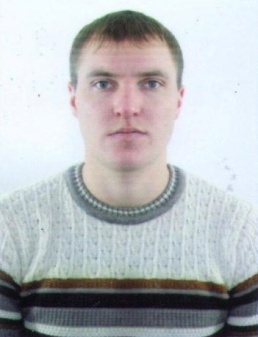 0,5 кесе18.00-18.4018.50-19.30инд. жұмыс17.10-17.5001.01.2017 жыл № 2 бұйрықсанат жоққосымша білім беру педагогы, ("Жас блогер" үйірмесі)«Ақмола облысы білім баскармасының Сандыктау ауданы бойынша білім бөліміБалкашин ауылының балалар - жасөспірімдер шығармашалық орталығы» коммуналдық мемлекеттік мекемесі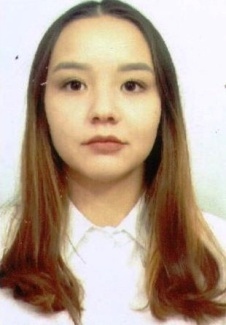 1 ставка1 с.-2 жыл16.00-16.4016.50-17.30инд. жұмыс15.00-15.4004.10.2021 жыл № 104 бұйрықсанат жоққосымша білім беру педагогы, ("аудандық пікірсайыс клубы" үйірмесі)«Ақмола облысы білім баскармасының Сандыктау ауданы бойынша білім бөліміБалкашин ауылының балалар - жасөспірімдер шығармашалық орталығы» коммуналдық мемлекеттік мекемесі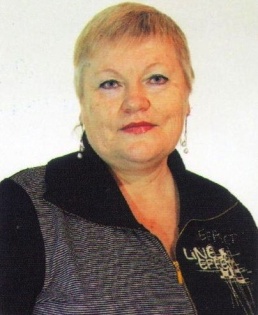 0,5 ставкапон., сәрсенбі, жұма15.00-15.4015.50-16.3016.40-17.2001.03.2002№ 3 бұйрықсанат жоқесепші«Ақмола облысы білім баскармасының Сандыктау ауданы бойынша білім бөліміБалкашин ауылының балалар - жасөспірімдер шығармашалық орталығы» коммуналдық мемлекеттік мекемесі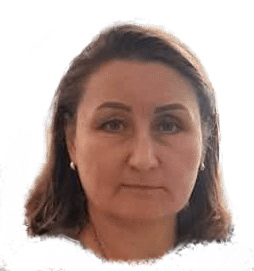 1 ставка9.00 – 18.30түскі ас 13.00 -14.3031.05.2021 жыл № 27 бұйрықсанат жоқкүзетші«Ақмола облысы білім баскармасының Сандыктау ауданы бойынша білім бөліміБалкашин ауылының балалар - жасөспірімдер шығармашалық орталығы» коммуналдық мемлекеттік мекемесі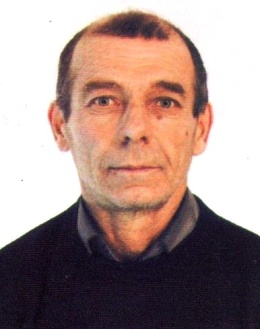 1 ставка18.00 – 9.0013.00-14.0027.03.2015 жыл № 10 бұйрықсанат жоқкүзетші«Ақмола облысы білім баскармасының Сандыктау ауданы бойынша білім бөліміБалкашин ауылының балалар - жасөспірімдер шығармашалық орталығы» коммуналдық мемлекеттік мекемесі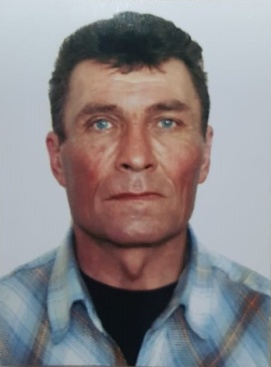 1 ставка18.00 – 9.0013.00-14.0029.04.2021 жыл № 21 БҰЙРЫҚсанат жоқкүзетші«Ақмола облысы білім баскармасының Сандыктау ауданы бойынша білім бөліміБалкашин ауылының балалар - жасөспірімдер шығармашалық орталығы» коммуналдық мемлекеттік мекемесі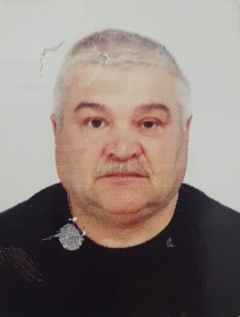 1 ставка18.00 - 9.0013.00 -14.0010.01.2022 жыл № 01 бұйрықсанат жоқтехникалық«Ақмола облысы білім баскармасының Сандыктау ауданы бойынша білім бөліміБалкашин ауылының балалар - жасөспірімдер шығармашалық орталығы» коммуналдық мемлекеттік мекемесі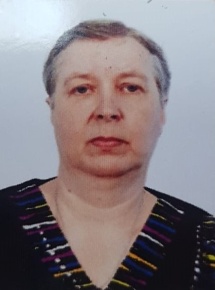 0,5 ставки18.30 – 20.0013.00 -14.00 29.04.2021 жыл № 22 бұйрықсанат жоқ